Cambridge Sport Lakes Trust 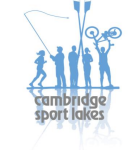 Milton Country Park Cambridge Road Milton Cambridge CB24 6AZ United Kingdom Tel: 44 (0)1223 420060 www.cambridgesportlakes.org.ukSelf Disclosure Form
For roles which are not exemptThis self-disclosure form is for roles which are covered by the Rehabilitation of Offenders Act 1974 in England, Scotland and Wales.For completion by the person applying for the role.As the role you have applied for involves contact with children, you will also be required to undergo the relevant vetting and barring checks. Depending on the nature of the role, this could include checking criminal convictions and checking that you are not barred from working with children.All information you provide will be treated as confidential and managed in accordance with relevant data protection legislation and guidance. You have a right to access any information held about you.Name of candidate/person:Previous name(s):Address with postcode:Please include dates from and to (MM/YYYY) for each addressTelephone/mobile number:Date of birth:Gender:Have you ever been known to any Children’s Services Department or police as being a risk or potential risk to children?YES  🗆                           NO  🗆If yes please provide more information:If yes please provide more information:Have you been the subject of any investigation and/or sanction by an organisation or body due to concerns about your behaviour towards children?YES  🗆                           NO  🗆If yes, please provide further information and include details of the outcome:If yes, please provide further information and include details of the outcome:Have you ever been the subject of disciplinary sanctions or been asked to leave employment or voluntary activity due to inappropriate behaviour towards children?YES  🗆                           NO  🗆If yes, please provide further information:If yes, please provide further information:Do you have any unspent convictions in the UK or overseas?YES  🗆                           NO  🗆If yes, please provide further information:If yes, please provide further information:Confirmation of declaration (tick box below)Confirmation of declaration (tick box below)🗆 I agree that the information provided here may be processed in connection with recruitment purposes and I understand that an offer of employment may be withdrawn or disciplinary action may be taken if information is not disclosed by me and subsequently comes to the organisation’s attention.🗆 I agree that the information provided here may be processed in connection with recruitment purposes and I understand that an offer of employment may be withdrawn or disciplinary action may be taken if information is not disclosed by me and subsequently comes to the organisation’s attention.🗆 In accordance with the organisation’s procedures if required I agree to provide a valid criminal record certificate and consent to the organisation clarifying any information provided on the disclosure with the agencies providing it.🗆 In accordance with the organisation’s procedures if required I agree to provide a valid criminal record certificate and consent to the organisation clarifying any information provided on the disclosure with the agencies providing it.🗆 I agree to inform the organisation within 24 hours if I am subsequently investigated by any agency or organisation in relation to concerns about my behaviour towards children or young people.🗆 I agree to inform the organisation within 24 hours if I am subsequently investigated by any agency or organisation in relation to concerns about my behaviour towards children or young people.🗆 I understand that the information contained on this form, the results of the criminal record check and information supplied by third parties may be supplied by the organisation to other persons or organisations in circumstances where this is considered necessary to safeguard children.🗆 I understand that the information contained on this form, the results of the criminal record check and information supplied by third parties may be supplied by the organisation to other persons or organisations in circumstances where this is considered necessary to safeguard children.Signature of candidate: Signature of candidate: Print name:Print name:Date: Date: 